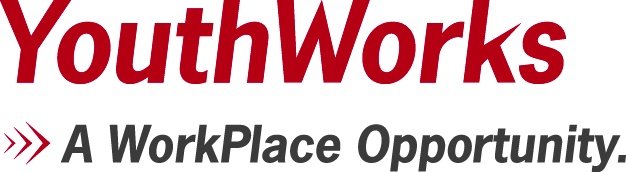 2019 Request for Proposal (RFP)for Career Pathways and Work Readiness Training to Out-of-School Youth, andOccupational Skills Training to Out-of-School YouthPROPOSAL TITLE PAGEOrganizationMailing AddressContact PersonName:Contact PersonTitle:Contact PersonTelephone:Contact PersonEmail:AMOUNT OF REQUESTAMOUNT OF REQUESTCareer Pathways & Work Readiness Training Services to Out-of-School Youth (Stamford/ Norwalk SDA)Occupational Skills Training to Out-of-School Youth (Stamford/ Norwalk SDA)TOTALSignature DateName and Title of Authorized RepresentativeName and Title of Authorized Representative